HW: Equations of Circles                                                                         Name:_______________________Find the center and radius of each circle1. x2 + y2 = 36	2. (x  2)2 + (y  7)2 = 493. (x + 1)2 + (y + 6)2 = 16	4. (x + 3)2 + (y  11)2 = 12Write the standard equation of each circle5. center (0, 0); r = 7	6. center (4, 3); r = 8	7. center (5, 3); r = 2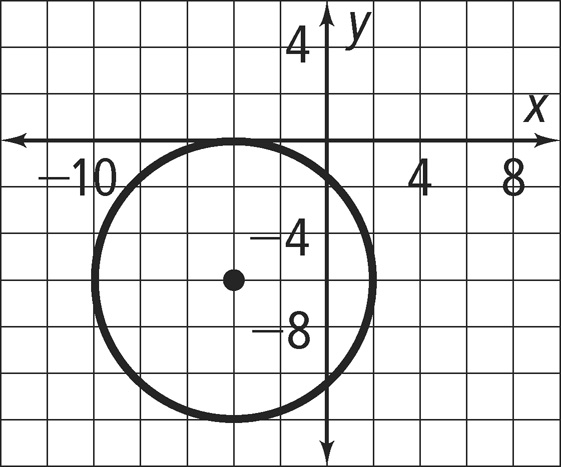 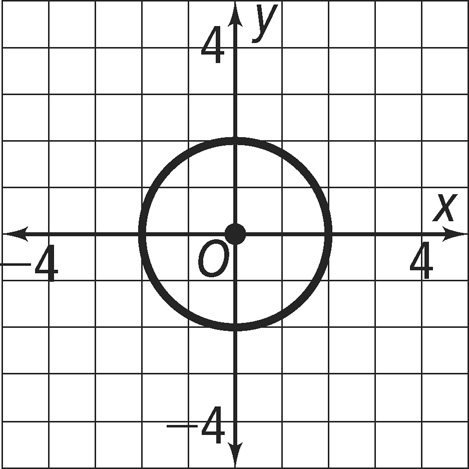        8.                                                                                           9.                                                                                                      10. Write the standard equation of the circle with the given center that passes through the            agfadfdafgiven point               center (5, 9); point (2, 9)